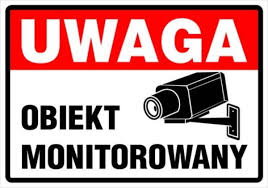 Informujemy Szanownych Gości że Hotel ……………. jest objęty monitoringiem wizyjnym . Przebywając na terenie obiektu Goście wyrażają zgodę na objęcie swojego wizerunku niniejszym monitoringiem. Administratorem Państwa danych osobowych jest Hotel ………(dane adresowe)   Monitoring służy poprawie bezpieczeństwa gości hotelowych i personelu.Monitoringiem objęte są korytarze hotelowe, recepcja i parking.Dane z monitoringu są przechowywane przez 30 dni. Hotel nie udostępniania wizerunku Gości za wyjątkiem wyraźnego polecenia Organów do tego upoważnionych.Szczegółowe informacje są dostępne w recepcji oraz na stronie internetowej……….